STATE OF MAINE REQUEST FOR PROPOSALS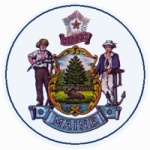 RFP SUBMITTED QUESTIONS & ANSWERS SUMMARYProvided below are submitted written questions received and the Department’s answer.RFP NUMBER AND TITLE:202303053 Grants for Nonpoint Source Pollution Control Projects Watershed-based Plan ImplementationRFP ISSUED BY:Environmental ProtectionSUBMITTED QUESTIONS DUE DATE:May 1, 2023, no later than 11:59 p.m., local timeQUESTION & ANSWER SUMMARY ISSUED:May 5, 2023PROPOSAL DUE DATE:May 19, 2023, no later than 11:59 p.m., local timePROPOSALS DUE TO:Proposals@maine.gov1RFP Section & Page NumberQuestion1Section VI, Appendix C, p. 25Is a UEI# required for submission? Is having a Unique Identity ID # adequate or do we need to be a registered entity?1AnswerAnswer1A UEI is not required for submission, but is necessary if a grant sub-award is made and the project moves into the contracting phase.  By April 4, 2022, the Federal government will transition away from the use of the DUNS Number and toward the new Unique Entity ID as the primary means of entity identification for Federal awards government-wide. If entities are registered in SAM.gov, they have already been assigned a new Unique Entity ID.  It’s viewable in their SAM.gov entity registration record. Go to fsd.gov and select the green Help on UEI Transition button to learn more.A UEI is not required for submission, but is necessary if a grant sub-award is made and the project moves into the contracting phase.  By April 4, 2022, the Federal government will transition away from the use of the DUNS Number and toward the new Unique Entity ID as the primary means of entity identification for Federal awards government-wide. If entities are registered in SAM.gov, they have already been assigned a new Unique Entity ID.  It’s viewable in their SAM.gov entity registration record. Go to fsd.gov and select the green Help on UEI Transition button to learn more.2RFP Section & Page NumberQuestion2Section II.D.3, p. 8In regard to cost-share amounts, the application suggests setting a uniform match requirement (e.g., 60% paid by grant and 40% by owner). Is it acceptable to set construction match at two different rates based on ownership (e.g., 50% cost-share for private residential properties, and 60% for municipal, institutional, or non-profit sites?2AnswerAnswer2Please refer to Part II.D.3 of the RFA (pages 8-9), which states that “DEP requires local match to any 319 grant funds used for BMP installation, and the cost share amount of grant funds to an individual cannot exceed 75% of the total cost.”  This requirement may also be found in Section III.E.1 of the Grant Administrative Guidelines.Please also refer to Part II.E. RFA (page 9), which requires “applicants to provide a non-federally sourced match of at least 40% of the total project cost”.  Both the minimum BMP installation match and the minimum project match requirements must be met.Please refer to Part II.D.3 of the RFA (pages 8-9), which states that “DEP requires local match to any 319 grant funds used for BMP installation, and the cost share amount of grant funds to an individual cannot exceed 75% of the total cost.”  This requirement may also be found in Section III.E.1 of the Grant Administrative Guidelines.Please also refer to Part II.E. RFA (page 9), which requires “applicants to provide a non-federally sourced match of at least 40% of the total project cost”.  Both the minimum BMP installation match and the minimum project match requirements must be met.